Scientists investigate what is; they discover new knowledge by peering into the unknown... Engineers create what has not been; they create things that have never existed before...— Joseph Bordogna, Deputy Director, National Science Foundation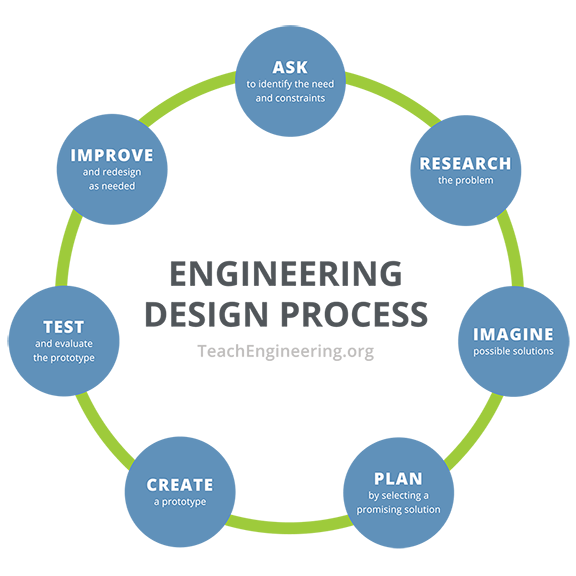 Every act of creation is first an act of destruction.— Pablo PicassoImagination is more important than knowledge.— Albert EinsteinEngineering Design Process: Time To Design Lesson, Hot Problem Solving Activity— Design & Brainstorming Handout